                                                                                                                                                            Date (दिनांक):Full Name (पूरा नाम): ______________________________________2. Roll No. (क्रमांक):  _______________________Branch (शाखा): __________________________________________________________________________________Passing Year (उत्तीर्ण वर्ष): _______________ Month (महीना): __________________Session (सत्र): ___________________No. of Transcripts Required (प्रतिलेख की संख्या):  _____________________________ (Examples: 02,04,06,08 etc.)Payment Method: (SBI Collect/ Account Office/ Demand Draft) भुगतान का तरीका: (एसबीआई कलेक्ट / अकाउंट ऑफिस / डिमांड ड्राफ्ट)To whom the transcript should be sent to (किसे प्रतिलेख भेजा जाना चाहिए): ---------------------------------------------------------------------------------------------------------------------------------------------The filled in form duly signed by the applicant with the requisite fee and checklist documents will be submitted/sent to (अपेक्षित शुल्क और चेकलिस्ट दस्तावेजों के साथ आवेदक द्वारा विधिवत हस्ताक्षरित भरा हुआ फॉर्म जमा / भेजा जाएगा।):                                  Examination Department				परीक्षा विभाग                                      Birla Institute of Technology Mesra 		बिरला प्रौद्योगिकी संस्थान, मेसरा                                      Ranchi-835215, Jharkhand, India 			रांची-८३५२१५, झारखंड, भारत---------------------------------------------------------------------------------------------------------------------------------------------Check List for Applicant (आवेदक के लिए चेक लिस्ट):N.B: 	Write your Name and Roll No at the back side of Demand Draft. Attach the self-attested copy of provisional certificate and Identity. Application without signature is invalid.ध्यान दें: 	डिमांड ड्राफ्ट के पीछे अपना नाम और रोल नंबर लिखें। अनंतिम प्रमाण पत्र और पहचान की स्व-सत्यापित प्रति संलग्न करें। अनंतिम प्रमाण पत्र की स्वयं सत्यापित प्रति संलग्न करें और पहचान। हस्ताक्षर के बिना आवेदन अमान्य है।BITM/ED-04: Application Form for Transcript (प्रतिलेख के लिए आवेदन पत्र)Demand Draft/ Receipt/ Reference No. (डिमांड ड्राफ्ट / रसीद / संदर्भ संख्या):Issuing Bank/Institute Name (जारीकर्ता बैंक/संस्थान का नाम):Date (दिनांक):Request-I: For personal collection, please fill in the details below.(अनुरोध-I: व्यक्तिगत संग्रह के लिए, कृपया नीचे विवरण भरें।)Request-II: For sending it to organization/employer etc., Please fill in the details below.(अनुरोध-II: इसे संगठन/नियोक्ता आदि को भेजने के लिए, कृपया नीचे विवरण भरें।)Full Name (पूरा नाम):____________________________________________Mobile (मोबाइल): ____________________________________________N.B: The applicant has to produce the original valid Identity Card for collecting the transcript personally.ध्यान दें: आवेदक को व्यक्तिगत रूप से प्रतिलेख एकत्र करने के लिए मूल वैध पहचान पत्र प्रस्तुत करना होगा।Complete Postal Address (डाक का पूरा पता):____________________________________________________________________________________________________________________________________________________________________________________ ZIP Code/PIN No. (ज़िप कोड/पिन नंबर): _______________Email (ईमेल): ___________________________________Contact Number (संपर्क नंबर): _______________________Place (स्थान):Date (दिनांक):Signature of Applicant (आवेदक के हस्ताक्षर)Demand Draft or Payment Slip(डिमांड ड्राफ्ट या भुगतान पर्ची)₹ 500 per pair for sending it within India or collecting personally.(₹500 प्रति जोड़ी भारत के अंदर भेजने या व्यक्तिगत रूप से एकत्र करने के लिए।)Demand Draft or Payment Slip(डिमांड ड्राफ्ट या भुगतान पर्ची)₹ 500 per pair for transcript and additional ₹ 2000 for sending it to abroad.(₹500 प्रति जोड़ी प्रतिलेख के लिए और अतिरिक्त ₹2000 विदेश भेजने के लिए।)Self-attested Copy of Provisional Certificate(अनंतिम प्रमाणपत्र की प्रति स्वयं सत्यापित)Self-attested copy of Identity(पहचान की स्वयं सत्यापित प्रतिलिपि)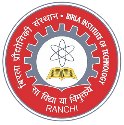 